ПОЧЕТНЫЙ ПРЕДСЕДАТЕЛЬ ПРОГРАММНОГО КОМИТЕТА•	Ганиев Р.Ф., академик РАН, ИМАШ РАН, Москва, РоссияПРЕДСЕДАТЕЛЬ ПРОГРАММНОГО КОМИТЕТА КОНФЕРЕНЦИИ•	Глазунов В.А., д.т.н., проф., ИМАШ РАН, Москва, РоссияСОПРЕДСЕДАТЕЛИ•	Федоров И.Б., академик РАН, Москва, Россия• Фомин В.М., академик РАН, Новосибирск, Россия• Цыганов Д.И. – зам. начальника Управления координации и обеспечения деятельности организаций в сфере науки ФАНО России;•	Самодуров Г.В. – Президент Российской ассоциации «СТАНКОИНСТРУМЕНТ»;ПРОГРАММНЫЙ КОМИТЕТ КОНФЕРЕНЦИИ•	Думанский А.М., д.ф.-м.н. •	Бобровницкий Ю.И., д.ф.-м.н., проф.•	Романов А.Н. д.т.н., проф.•	Албагачиев А.Ю., д.т.н., проф.•	Попов А.М., д.ф.-м.н., проф.•	Косарев О.И.,  д.т.н., •	Юдкин В.Ф., к.т.н.•	Сухоруков Р.Ю., к.т.н.•	Утенков В.М. – д.т.н., МГТУ им. Н.Э.Баумана;•	Гаврюшин С.С. – д.т.н., проф., МГТУ им. Н.Э.Баумана•	Ветров С.И. -  НТИМИ•	Бойм А.Г. – ОАО ЭНИМСОРГАНИЗАЦИОННЫЙ КОМИТЕТКиреев И.Д., ПредседательРашоян Г.В., к.т.н., зам. ПредседателяКовалева Н.Л., координаторИсмайлова Н.А., секретарьАлешин А.А.,  к.т.н.Шалюхин К.В.Скворцов С.В.Саберов Х.Ф., к.т.н., зам. ПредседателяУченые секретари по секциям конференции:Рашоян Г.В. к.т.н., ИМАШ РАН, МоскваКовалева Н.Л. к.т.н., ИМАШ РАН, Москва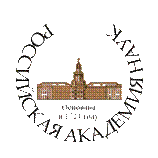 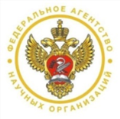 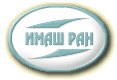 Российская академия наук 
Отделение энергетики, машиностроения, механики и процессов управления
Федеральное агентство научных организаций РоссииФедеральное государственное бюджетное учреждение науки Институт машиноведения им. А.А. Благонравова Российской академии наук РОССИЙСКИЙ НАЦИОНАЛЬНЫЙ КОМИТЕТ ПО ТЕОРИИ МАШИН И МЕХАНИЗМОВII конференция
Проблемы развития Теории механизмов и машин.
Разработка научных основ инновационных технологий в станкостроении
16 февраля 2018 г.
МоскваПредполагается обсудить научные результаты, полученные в следующих направлениях:Прикладные и теоретические задачи и методы их решения в теории механизмов и машин в интересах  развития станкостроения в России. Особенности методологии преподавания теории механизмов и машин для инженерных специальностей в технических УниверситетахАдрес электронной почты Оргкомитета:gagik_r@bk.ru hfsaberov@imash.ru 	МЕСТО ПРОВЕДЕНИЯКонференция будет проходить  16 февраля 2018 г. в ИМАШ РАН по адресу: г.Москва, Малый Харитоньевский пер., д.4  (проезд: станция метро «Чистые пруды» Сретенский бульвар или «Тургеневская»  выход на ул. МясницкаяАдрес Оргкомитета:.Москва, М.Харитоньевский пер., 4Федеральное государственное бюджетное учреждение науки Институт машиноведения им. А.А. Благонравова Российской академии наукРашояну Гагику Володяевичу, к.т.н., зам. председателя организационного комитета КонференцииТел. 8(495)623-73-63; e-mail: gagik_r@bk.ruСаберову Хайдяру Фейзрахмановичу к.т.н.,зам. председателя организационного комитета Конференции тел.(499)135-55-48 e-mail: hfsaberov@imash.ru ЯЗЫК КОНФЕРЕНЦИИ И ПУБЛИКАЦИИЯзык конференции русский.Наиболее интересные доклады будут рекомендованы к опубликованию в журналах «Заводская лаборатория. Диагностика материалов», «Проблемы машиностроения и надёжности машин» и «Проблемы машиностроения и автоматизации», «Русский инженер», «Станкоинструмент». Постоянно обновляемая информация о конференции будет размещена на сайте ИМАШ РАН:	 www.imash.ruУчастие в конференции является бесплатным. Проезд, проживание и питание – за счет участников конференции.РЕГИСТРАЦИОННАЯ КАРТА УЧАСТНИКАНазвание доклада с указанием номера направления тематики конференции: _______________________________________________________________________________________________________________________________________________________________________________________________________________________________________________________________________________________________________________________________________________________Фамилия, имя, отчество, ученая степень, звание основного докладчика* и содокладчиков____________________________________________________________________________________________________________________________________________________________________Организация*, должность*__________________________________________________________Телефон:_________________________________E-mail: __________________________________